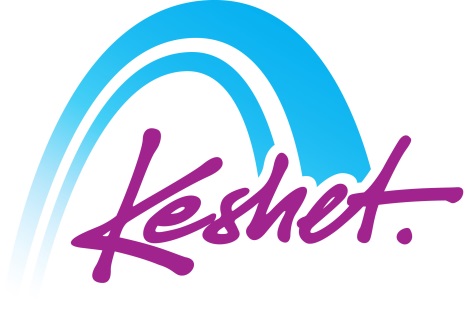 Mother-Daughter Bat Mitzvah Trip in IsraelLed by Sharona HalickmanNovember 21-28, 2021Rendezvous at hotel in the early evening.  (Check-in from 3pm).Orientation and Welcome dinner at local restaurantOvernight: Dan Panorama, JerusalemBreakfast at the hotelBegin the day at the City of David, where Jerusalem first began 3000 years ago.  Explore the latest excavations and what could be King David's palace and see the 3D movie.Then participate hands on in a unique archaeological project, sifting through excavated remains from various dig sites.Enjoy lunch while you explore the Machaneh Yehuda fruit & vegetable market with a "Shuk Bites" tasting card.Tikkun Olam programVisit to Kever RachelDinner and evening at leisure.Overnight: Dan Panorama, JerusalemBreakfast at the hotelSpecial Bat Mitzvah twinning program at Yad Vashem.Lunch stop (on own) en route.Travel to the Biblical site of Tel Shilo, where the Tabernacle stood and where Hannah "poured her soul out to God".   Walk through the ancient city and see the audio/visual presentation about the Tabernacle.  Return to Jerusalem.  Dinner and evening at leisure.Overnight: Dan Panorama, JerusalemBreakfast at the hotelCheck-out and depart for the Galilee.Visit the Kinneret Cemetery, where the poetess Rachel and Israeli songwriter, Naomi Shemer are buried, along with many other halutzim from the Second Aliyah.Lunch break (on own)In Tiberias, visit "the other" Kever Rachel, that of the wife of Rabbi Akiva.Learn about the life of Dona Gracia, businesswoman and Jewish philanthropist from the 16th century, who helped Jews throughout Europe and in Eretz Yisrael.Enjoy a boat ride on the KinneretContinue to Kibbutz Lavi for check-in and dinner.Evening:  Kibbutz Life past & present-meeting with kibbutz memberOvernight: Kibbutz Lavi HotelBreakfast at hotel.Travel to the Gilboa mountains for a glorious outlook from Har Barkan, where you can see where the judge and prophetess Deborah led the battle against Sisera and the Canaanites.Continue to the charming pioneering town of Zichron Yaakov.Lunch stop (on own) on Founders' Street.Learn about the bravery of Sarah Aharonson and the NILI spy ring during World War I.Continue to Jerusalem.At Mt. Herzl, pay our respects to the heroic women, Golda Meir and Hannah Senesh, who dedicated their lives to Eretz Yisrael and the Jewish People.Thanksgiving Dinner with female IDF lone soldiers.Overnight: Dan Panorama, JerusalemBreakfast at hotelBnot Mitzvah ceremony at the Ezrat Yisrael prayer space of the Kotel.  (Backup venue in case of rain)Explore the Southern Wall excavations, including Hulda's gates and the mikvaot.Brief Kotel visit.Ascend to the Jewish Quarter for a scavenger hunt followed by lunch break (on own) and shopping time in the Cardo.Return to hotel to prepare for shabbat.Candle lighting:  3:56pmKabbalat Shabbat at local synagogues or at the KotelFestive Shabbat dinner at the hotelOneg Shabbat ProgramOvernight: Dan Panorama, JerusalemBreakfast at hotelShabbat morning services at local synagoguesShabbat lunch with English Speaking families.Torah Study sessionHavdalah at 5:14pmDinner and evening at leisureOvernight: Dan Panorama, JerusalemBreakfast at hotelMorning Learning Program at MatanVisit the Israel Museum to see the Hanukkiah collection in the Judaica Art & Life exhibit hall.  Time to explore the other galleries and the Shrine of the Book.Lunch break (on own) at the Israel Museum café.Hands-on art workshop with Kol Ha’Ot, The Art of Jewish Learning, related to Hanukkah & Heroines.Hanukkah Candle Lighting:  16:35Summary and conclusion sessionFarewell dinnerTransfer to airport for departing flights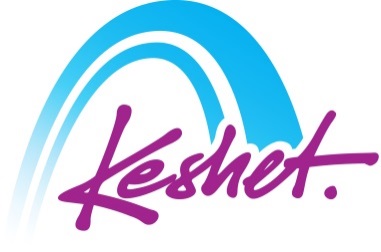 Sunday, November 21bruchot haba'aot! welcome to israelMonday, November 22this year in jerusalemTuesday, November 23Heroines, Past & presentWednesday, November 24kinneretThursday, November 25jewish warriorsFriday, November 26mazel tov!  Shabbat, November 27shabbat in yerushlayimSunday, November 28Hanukkah Sameach!